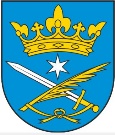 GMINA MIEJSKA WAŁCZnr sprawy: IRP.271.13.2024załącznik nr 1 do SWZOFERTAOferujemy wykonanie zamówienia w zakresie objętym Specyfikacją Warunków Zamówienia, dla przedmiotu zamówienia: 
Remont boiska wielofunkcyjnego przy SP Nr 1, remont bieżni prostej i bieżni do skoku w dal przy SP nr 2 oraz remont boiska wielofunkcyjnego, remont bieżni prostej i do skoku w dal w SP Nr 5 w Wałczu.za cenę:Oferujemy wydłużenie okresu gwarancji za wady i gwarancji jakości (należy wstawić „X” przy wybranej opcji):Oświadczamy, że jesteśmy (należy wstawić „X” przy wybranej opcji):Oświadczamy, iż zapoznaliśmy się ze Specyfikacją Warunków Zamówienia i nie wnosimy do niej zastrzeżeń, że zdobyliśmy konieczne informacje potrzebne do określenia ceny oferty i właściwego wykonania zamówienia.Oświadczamy, że podana przez nas cena oferty zawiera wszystkie koszty konieczne do właściwego wykonania przedmiotu zamówienia.Oświadczamy, że przedmiot zamówienia wykonamy w terminie określonym w SWZ.Oświadczamy, że wzór umowy, stanowiący załącznik nr 2 do SWZ, został przez nas zaakceptowany i zobowiązujemy się, w przypadku wybrania naszej oferty, do zawarcia umowy na określonych w projekcie umowy warunkach, w miejscu i terminie wyznaczonym przez Zamawiającego.Oświadczamy, że uważamy się za związanych niniejszą ofertą przez czas wskazany w Specyfikacji Warunków Zamówienia.Dane umożliwiające dostęp do podmiotowych środków dowodowych, o których mowa w SWZ………………………………………………………………………………(należy wskazać dane bezpłatnych i ogólnodostępnych baz danych, z których zamawiający może samodzielnie pobrać dokument lub uzyskać  informacje np. z Krajowego Rejestru Sądowego, Centralnej Ewidencji i Informacji o działalności Gospodarczej lub innego właściwego rejestru:)(Zamawiający nie wzywa do złożenia podmiotowych środków dowodowych, jeżeli może je uzyskać za pomocą bezpłatnych i ogólnodostępnych baz danych, w szczególności rejestrów publicznych w rozumieniu ustawy z dnia 17 lutego 2005 r. o informatyzacji działalności podmiotów realizujących zadania publiczne, o ile wykonawca wskazał w oświadczeniu, o którym mowa w art. 125 ust. 1, dane umożliwiające dostęp do tych środków).Oświadczamy, że następujące usługi zrealizujemy przy udziale Podwykonawców:a) ……………………………………………………………………………b) ……………………………………………………………………………c) …………………………………………………………………………….Informujemy, że wybór oferty nie będzie/będzie* prowadzić do powstania u Zamawiającego obowiązku podatkowego, zgodnie z przepisami o podatku od towarów i usług, Nazwa (rodzaj) towaru lub usługi, których dostawa lub świadczenie będzie prowadzić do powstania u Zamawiającego obowiązku podatkowego zgodnie z przepisami o podatku od towarów i usług (VAT).Wartość ww. towaru lub usługi objętego obowiązkiem podatkowym Zamawiającego bez kwoty podatku od towarów i usług (VAT) wynosi: ….PLN.Stawka podatku od towaru i usług (VAT), która zgodnie z naszą wiedzą będzie miała zastosowanie to _____%Załącznikami do oferty są:........................................................................................................................................................................................................................................................................................................................................................................................................................................................................................................................................................................................................................Wykonawca lub osoba przez niego upoważniona podpisuje wypełniony formularz oferty podpisem kwalifikowanym lub podpisem zaufanym (gov.pl) lub elektronicznym podpisem osobistym (e-dowód) . Nie należy nanosić żadnych zmian w dokumencie, po opatrzeniu go podpisem, może to skutkować naruszeniem integralności podpisu, a w konsekwencji odrzuceniem oferty.	Nazwa wykonawcyAdres wykonawcyNr telefonu/faxe-mailNip / regonnetto:słownie:brutto:słownie:Wydłużenie o 3 lata Wydłużenie o 2 lataWydłużenie o 1 rokmikroprzedsiębiorstwemmałym przedsiębiorstwemśrednim przedsiębiorstwemżadne z powyższych